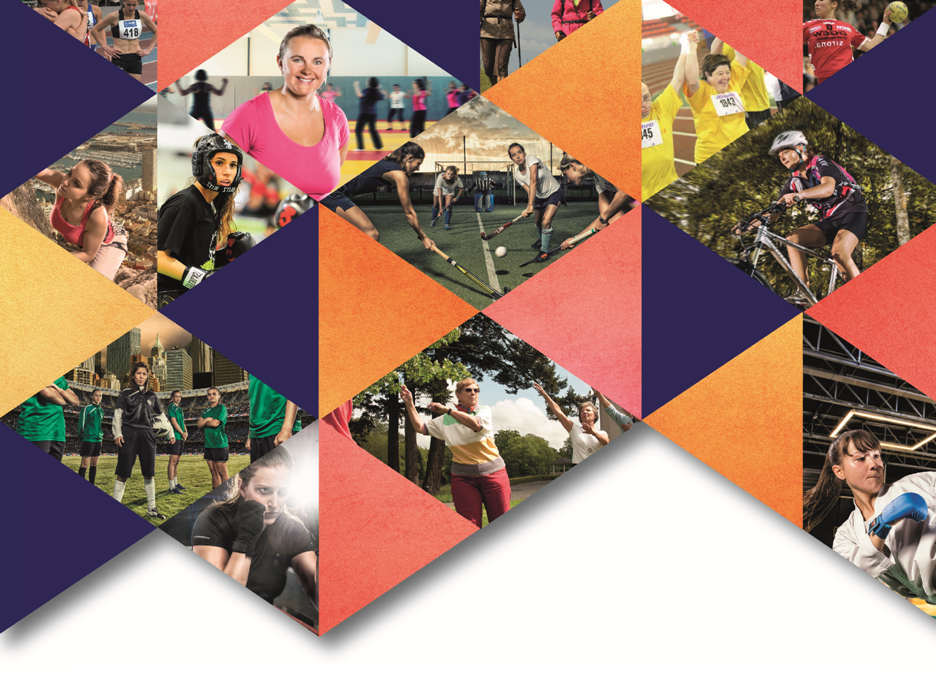 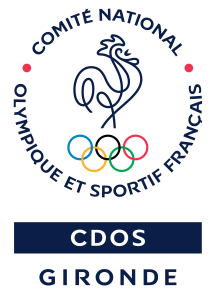 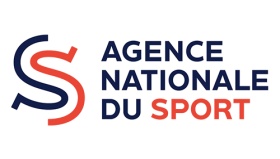 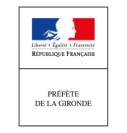 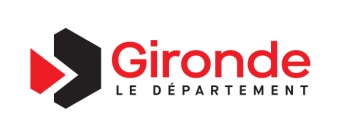 Dossier présenté par :Nom : Prénom :	Discipline : Représentant l’association (club, comité…) :	Statut au sein de la structure :Contacts :Adresse : Tel :Courriel :*informations obligatoires
NOM et PRENOM de la CANDIDATE 
que vous souhaitez voir récompensée : Date de naissance : 
Adresse* :Tél* :				Courriel* : 

Discipline :					Fédération de rattachement : Club :La candidate est-elle au courant de son inscription au concours ?  		oui   	non

PRESENTATION DE LA CANDIDATEPRESENTATION DE LA CANDIDATE (suite)PRESENTATION SUCCINCTE DE L’ACTION 
*informations obligatoires 
NOM et PRENOM de la CANDIDATE 
que vous souhaitez voir récompensé : Date de naissance : 
Adresse* :Tél* :				Courriel* : 

Discipline :					Fédération de rattachement : Club :La candidate est-elle au courant de son inscription au concours ?  		oui   	non
PRESENTATION DE LA CANDIDATEPRESENTATION DE LA CANDIDATE (suite)*informations obligatoires 
NOM et PRENOM de la CANDIDATE 
que vous souhaitez voir récompensée : Date de naissance : 
Adresse* :Tél* :				Courriel* : 

Discipline :					Fédération de rattachement : Club :La candidate est-elle au courant de son inscription au concours ?  		oui   	non
PRESENTATION DE LA CANDIDATEPRESENTATION DE LA CANDIDATE (suite)*informations obligatoires 
NOM et PRENOM de la CANDIDATE 
que vous souhaitez voir récompensé : Date de naissance : 
Adresse* :Tél* :				Courriel* : 

Discipline :					Fédération de rattachement : Club :La candidate est-elle au courant de son inscription au concours ?  		oui   	non
PRESENTATION DE LA CANDIDATE
PRESENTATION DE LA CANDIDATE (suite)Date limite de dépôt du dossier de candidatureMardi 1er Décembre 2020Dossier de candidature à retourner au CDOS 33 à l’adresse suivante :CDOS de Gironde
Maison des Sports et de la Vie Associative – 153 rue David Johnston
 33 000 Bordeaux
ou par mail à c.barthoux@cdos33.orgVous pouvez aussi le retrouver sur www.cdos33.org
Je certifie l’exactitude des informations fournies.Le ……………………………………… à …………………………………………………..Signature de la personne qui dépose le dossierNature et durée de son implicationParcours au sein du club ou de sa disciplineRôle et/ou lien avec le projet du club et/ou du comitéAutres / diversNature et durée de son implicationParcours au sein du club ou de sa disciplineRôle et/ou lien avec le projet du club et/ou du comitéAutres / diversNature et durée de son implicationParcours au sein du club ou de sa disciplineRôle et/ou lien avec le projet du club et/ou du comitéAutres / diversNature et durée de son implicationParcours au sein du club ou de sa disciplineRôle et/ou lien avec le projet du club et/ou du comitéAutres / divers